МИНИСТЕРСТВО ЗДРАВООХРАНЕНИЯ РОССИЙСКОЙ ФЕДЕРАЦИИФАРМАКОПЕЙНАЯ СТАТЬЯ Настоящая фармакопейная статья распространяется на лекарственный препарат Подорожника овального семян оболочки, порошок дозированный для приготовления суспензии для приема внутрь. Препарат должен соответствовать требованиям ОФС «Порошки» и ниже приведенным требованиям. Описание. Содержание раздела приводится в соответствии с требованиями ОФС «Порошки».ПодлинностьМикроскопические признакиОколо 5 г порошка помещают в коническую колбу вместимостью 50 мл, прибавляют 15 мл воды, взбалтывают и оставляют на 12 ч. Взвесь фильтруют через бумажный фильтр, затем осадок на фильтре промывают спиртом 95 %. На предметное стекло наносят 0,15 мл смеси растворителей глицерин – спирт 95 % – хлоралгидрат (1:1:1) и не менее 10-15 частиц исследуемого порошка с фильтра. Готовят микропрепараты в соответствии с требованиями ОФС «Техника микроскопического и микрохимического исследования лекарственного растительного сырья и лекарственных растительных препаратов». При рассмотрении микропрепаратов с поверхности должны быть видны фрагменты полигональных клеток эпидермиса, содержащих слизь; фрагменты красно-коричневого или желтого пигментного слоя, с прилегающими остатками эндосперма; фрагменты в поперечном сечении с эпидермисом, бесцветными спавшимися клетками, пигментным слоем и остатками эндосперма.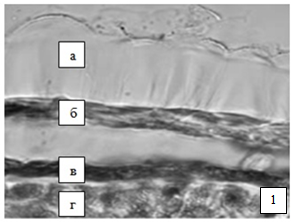 Рисунок – Подорожника овального семян оболочка1 – фрагмент в поперечном сечении: эпидермис со слизью [а], бесцветные спавшиеся клетки [б]; пигментный слой [в]; эндосперм [г] (200×).Должна обнаружиться слизь в виде  бесцветной массы на черном фоне. В соответствии с требованиями ОФС «Техника микроскопического и микрохимического исследования лекарственного растительного сырья и лекарственных растительных препаратов».Тонкослойная хроматография Приготовление растворов Испытуемый раствор. Сырье измельчают до отсутствия цельных семян. Около 10,0 мг измельченного сырья помещают в толстостенную центрифужную пробирку, прибавляют 2 мл раствора трифторуксусной кислоты и перемешивают. Плотно закрывают пробкой и нагревают смесь при температуре 120 оС в течение 1 ч. Далее центрифугируют и надосадочную жидкость переносят в круглодонную колбу вместимостью 50 мл, добавляют 10 мл воды и выпаривают раствор при пониженном давлении досуха. К сухому остатку прибавляют 10 мл воды и снова выпаривают при пониженном давлении досуха. Сухой осадок растворяют в 2 мл метанола.Раствор стандартных образцов (СО). Около 10,0 мг стандартного образца (СО) арабинозы, 10,0 мг СО ксилозы и 10,0 мг СО галактозы помещают в мерную колбу вместимостью 10 мл, растворяют в 5 мл воды и доводят объем раствора до метки метанолом, перемешивают.Раствор используют свежеприготовленным.Реактив для детектирования. Аминогиппуровой кислоты реактив. На линию старта ТСХ пластинки со слоем силикагеля в виде полос длиной 10 мм и шириной 2 мм наносят 10 мкл испытуемого раствора и раствор СО. Пластинку с нанесенными пробами сушат в течение 5 мин, помещают в камеру со смесью растворителей вода – ацетонитрил (15:85) и хроматографируют восходящим способом. Когда фронт растворителей пройдет около 80 – 90 % длины пластинки от линии старта, ее вынимают из камеры и сушат до удаления следов растворителей. Пластинку обрабатывают аминогиппуровой кислоты реактивом, выдерживают при температуре 120 ºС в течение 5 мин и просматривают при дневном свете. На хроматограмме стандартного раствора  должны обнаруживаться 3 зоны адсорбции (снизу вверх): зона адсорбции желтого цвета (галактоза), зона адсорбции оранжево-красного цвета (арабиноза) и зона адсорбции оранжево-красного цвета (ксилоза). На хроматограмме испытуемого раствора должны обнаруживаться: зона адсорбции желтого цвета на уровне зоны адсорбции СО галактоза, над ней зона адсорбции оранжево-красного цвета на уровне зоны адсорбции СО арабиноза и выше зона адсорбции оранжево-красного цвета на уровне зоны адсорбции СО ксилоза; допускается обнаружение других зон адсорбции (сахара).Размер частиц. Не более 200 мкм. В соответствии с требованиями ОФС «Ситовой анализ».pH. От 3,5 до 4,5. В соответствии с требованиями ОФС «Ионометрия», метод 3.Однородность дозирования. В соответствии с требованиями ОФС «Однородность дозирования».Потеря в массе при высушивании. Не более 6,0 %. В соответствии с требованиями ОФС «Потеря в массе при высушивании». Показатель набухания. Не менее 40. В соответствии с требованиями ОФС «Показатель набухания». Масса содержимого упаковки. В соответствии с требованиями ОФС «Масса (объем) содержимого упаковки».Микробиологическая чистота. В соответствии с требованиями ОФС «Микробиологическая чистота».Хранение. В соответствии с требованиями ОФС «Хранение лекарственных средств».Подорожника овального семян оболочки, порошок дозированный для приготовления суспензии для приема внутрьФСPlantaginis ovatae seminum tunica pulvis divisus pro suspension peroraliВводится впервые